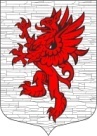 СОВЕТ ДЕПУТАТОВМУНИЦИПАЛЬНОГО ОБРАЗОВАНИЯЛОПУХИНСКОЕ СЕЛЬСКОЕ ПОСЕЛЕНИЕ ЛОМОНОСОВСКОГО МУНИЦИПАЛЬНОГО РАЙОНАЛЕНИНГРАДСКОЙ ОБЛАСТИчетвертый созывРЕШЕНИЕот 14 октября 2021 г.                                                                                       №   34О внесении изменений в решение Совета депутатов муниципального образования Лопухинское сельское поселение от 02.08.2018 года № 27 «Об утверждении порядка увольнения (освобождения от должности) лиц, замещающих муниципальные должности, в связи с утратой доверия, по итогам рассмотрения протеста Прокуратуры Ломоносовского района от 29.06.2021 г. исх. № 07-63-2021Рассмотрев протест Прокуратуры Ломоносовского района от 29.06.2021 № 07-63-2021 подп. 2 п. 2 Порядка увольнения (освобождения) лиц, замещающих муниципальные должности на постоянной основе в муниципальном образовании Лопухинское сельское поселение муниципального образования Ломоносовский муниципальный район Ленинградской области, в связи с утратой доверия, утверждённого решением Совета депутатов МО Лопухинское сельское поселение от 02.08.2018 года № 27 «Об утверждении порядка увольнения (освобождения от должности) лиц, замещающих муниципальные должности, в связи с утратой доверия», руководствуясь положениями  Федерального закона от 06.10.2003 N 131-ФЗ "Об общих принципах организации местного самоуправления в Российской Федерации", Федерального закона от 25.12.2008 № 273-ФЗ «О противодействии коррупции» и других федеральных законов,  Устава муниципального образования Лопухинское сельское поселение Ломоносовского муниципального района Ленинградской области, Совет депутатов муниципального образования Лопухинское сельское поселение РЕШИЛ:1. Протест Прокуратуры Ломоносовского района от 29.06.2021 № 07-63-2021 на подп. 2 п. 2 Порядка увольнения (освобождения) лиц, замещающих муниципальные должности на постоянной основе в муниципальном образовании Лопухинское сельское поселение муниципального образования Ломоносовский муниципальный район Ленинградской области, в связи с утратой доверия, утверждённого решением Совета депутатов МО Лопухинское сельское поселение от 02.08.2018 года № 27 признать законным и обоснованным.2. Внести в подп. 2 п. 2 Порядка увольнения (освобождения) лиц, замещающих муниципальные должности на постоянной основе в муниципальном образовании Лопухинское сельское поселение муниципального образования Ломоносовский муниципальный район Ленинградской области, в связи с утратой доверия, утверждённого решением Совета депутатов МО Лопухинское сельское поселение от 02.08.2018 года № 27 «Об утверждении порядка увольнения (освобождения от должности) лиц, замещающих муниципальные должности, в связи с утратой доверия» изменение, изложив его в следующей редакции:«2) непредставления лицом сведений о своих доходах, расходах, об имуществе и обязательствах имущественного характера, а также о доходах, расходах, об имуществе и обязательствах имущественного характера своих супруги (супруга) и несовершеннолетних детей либо представления заведомо недостоверных или неполных сведений;»3. Настоящее решение подлежит размещению (обнародованию) на официальном сайте МО Лопухинское сельское поселение в информационно-телекоммуникационной сети Интернет по электронному адресу: www.лопухинское-адм.рф и вступает в силу после его официального опубликования.Глава муниципального образованияЛопухинское сельское поселение                                                     Шефер В.В.